Publicado en Mallorca el 10/06/2019 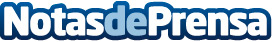 Woogi Nature, el nuevo programa infantil de Garden HotelsLa cadena Garden Hotels está preparando el lanzamiento de un nuevo programa de animación infantil, Woogi Nature, que se implementará en todos sus hoteles para familias desde este mes de junio y cuyo objetivo es acercar a los niños que se hospeden en sus alojamientos a la naturaleza y a los valores ecológicos que la cadena comparte en todos sus establecimientos mediante actividades, juegos y talleres infantilesDatos de contacto:Contenido SEO609958705Nota de prensa publicada en: https://www.notasdeprensa.es/woogi-nature-el-nuevo-programa-infantil-de Categorias: Viaje Baleares Entretenimiento Turismo Ocio para niños http://www.notasdeprensa.es